STÁTOVĚDA, ÚSTAVA A POLITICKÝ SYSTÉM ČRSTÁTOrganizace politické moci disponující legitimním monopolem fyzického násilí (Weber)Vymezení státu pomocí atributů – území, obyvatelstvo, státní organizace (vláda, státní moc, právní řád), organizovaná ekonomika, dopravní a komunikační systém, suverenita, mezinárodní uznáníFunkce Vnitřní – bezpečnost, ekonomická regulace, péče o nemocné a nezaměstnané občany (sociální funkce)Vnější – vztahy s ostatními státy, regulace zahraničního obchoduObranná funkce je vnější i vnitřníFormy/typy (dělení podle státní moci a jejího uplatňování)Podle formy vlády – demokratický a nedemokratický 	(složení a proces obsazování nejvyšších orgánů státu)Podle počtu suverénů – monarchie (vláda jednoho), oligarchie (několika), demokracie (vláda lidu)Hlava státu volená/dědičná – republiky a monarchieMonarchie – absolutní (veškerou moc má panovník) a konstituční (moc panovníka omezena volenými orgány)Republiky – parlamentní, prezidentské a poloprezidentské Podle územně správního členění – unitární (jednotný stát s jednou vládou a společnými zákony, ČR, SR, Itálie), federace (sdružení států na základě společné ústavy, jednotlivé části federace mohou mít vlastní ústavu, zákony i orgány, USA, SRN, Švýcarsko), konfederace (volný svazek států, centrální vláda má moc nad vládami států, ale ne nad jejich obyvatelstvem, většinou přechodná etapa na cestě k integraci nebo rozpadu)ÚSTAVAKonstituceZákladní zákon státu, právní akt nejvyšší právní sílyUstavuje (konstituuje) stát, definuje jeho cíle, formu a vztah k občanům Významná stabilizační role ve společnostiIdeje v demokratických státech – princip společenské smlouvy a přirozených práv, suverenita lidu (moc vychází z lidu), princip dělby moci, koncepce legitimní omezené většinové vlády (politická rozhodnutí vycházejí ze svobodné vůle většiny, důsledky ale nezasahují do základních práv a svobod nikoho)DěleníPsaná – jeden dokument, ČR, SR, USANepsaná – různé dokumenty, ústavní zvyklosti, precedenty atd., Velká BritánieFlexibilní – relativně snadno změnitelné a doplnitelnéRigidní – pro změnu pravidla (ústavní většina při hlasování)ÚSTAVA ČRPřijata Českou národní radou 16. 12. 1992, publikována ve Sbírce zákonůPOLITICKÝ REŽIM ČRZastupitelská demokracie, parlamentní republika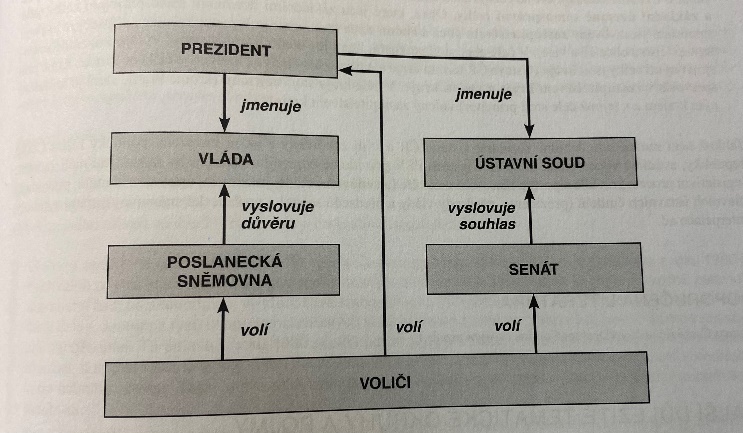 V čele vlády předseda vládyPluralitní politický systém (o moc soutěží více uchazečů)Moc zákonodárná Parlament ČR – Poslanecká sněmovna a SenátPoslanecká sněmovna – 200 poslanců, voleni na 4 roky podle zásady poměrného zastoupení (počet křesel v poměru počtu hlasů od voličů)Kandidát na poslance – občan ČR, 21 letSenát – 81 senátorů, voleni na 6 let dvoukolovým většinovým systémem, každé dva roky se třetina měníKandidát na senátora – občan ČR, 40 letMoc výkonnáPrezident republiky a vládaPrezident – přímé volby, pětileté funkční období, max. dvakrát, v prvním kole voleb potřeba nadpoloviční většina hlasů, v druhém nejvyšší počet hlasůNavrhovat kandidáta může nejméně 20 poslanců nebo 10 senátorů nebo občané s peticí s 50 000 podpisyKandidát na prezidenta – občan, 40 letVolební kampaň max. 40 milionů v prvním kole, 50 ve druhémPrezidentské pravomoci – suverénní (nepotřebuje souhlas) a kontrasignační (spolupodpis – předseda vlády)Právo suspenzivního veta – může vrátit Poslanecké sněmovně přijatý návrh zákona k projednání, sněmovna to může přehlasovat absolutní většinou 101 hlasůVláda ČR – vrcholný orgán výkonné moci, je odpovědná Poslanecké sněmovně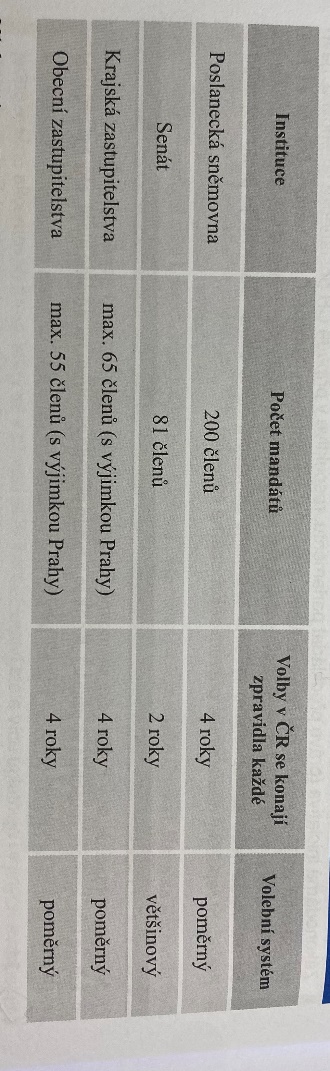 Předseda vlády – předseda výherní strany, jmenován prezidentem, který na jeho návrh jmenuje a pověřuje ostatní členyDo 30 dnů po jmenování musí vláda vystoupit před sněmovnu a žádat o vyslovení důvěry – potřeba nadpoloviční většina (101), hlasování o nedůvěře může vyvolat minimálně 50 poslanců s příslušným návrhem Moc soudníJménem republiky nezávislé soudy a Ústavní soudV ústavě také: funkce Nejvyššího kontrolního úřadu a České národní banky, územní samospráva (7. hlava – ČR se dělí na vyšší a základní územně samosprávní celky)Základní územně samosprávní celky – obce – spravovány zastupitelstvem a radou obce, v čele starosta volen zastupitelstvemVyšší celky – kraje – 14, zastupitelstvo a rada kraje, hejtman volen zastupitelstvem (výjimka Praha – primátor)LEGISLATIVNÍ PROCES ČRPrávo předkládat návrhy zákonů má podle Ústavy poslanec, skupina poslanců, Senát (pouze jako celek), vláda a krajská zastupitelstvaNávrh – znění zákona + důvodová zpráva (hodnotí platný právní stav, vysvětluje nezbytnost nové úpravy a předpokládá dopady na rozpočet)Návrh se předkládá předsedovi Poslanecké sněmovny, on organizačnímu výboru + rozešle návrh poslancům a klubům k přípravěVláda se vyjadřuje do 30 dnů (pokud není navrhovatelem)Poslanecká sněmovna Organizační výbor navrhuje zpravodaje pro první čtení a výbor, kterému má Sněmovna návrh zákona přikázat1. čtení – navrhovatel zákona a zpravodaj, výbor zákon projednává 60 dní – nejprve v obecné rozpravě a poté v podrobné (kde poslanci mohou vznášet pozměňovací návrhy), výbor doporučuje Sněmovně, co s návrhem (pětina členů může vyložit oponentní zprávu)2. čtení – stejné, pokud není vrácen, postupuje do třetího čtení3. čtení – 72 hodin po doručení pozměňovacích návrhů poslancům (může být zkrácena na 48 se souhlasem Sněmovny), hlasování o pozměňovacích návrzích, nakonec o zákonu jako celku, vysloven souhlas = návrh postoupen SenátuSenát Předseda Senátu předává návrh organizačnímu výboru Senátu, usnesení do 30 dnů, projednání ve výboru a jedno čteníNávrh přikazuje výborům výbor Senátu ve lhůtě 3 dnů od postoupení z Poslanecké sněmovnyProjednávání ve výboru stejné jako v Poslanecké sněmovněZamítnutí = vrácení zákona do sněmovny (projednává znova, když souhlasí nadpoloviční většina, je zákon přijat, o pozměněných zákonech hlasuje za 10 dnů), souhlas = k prezidentovi k podpisuPrezidentMůže zákon s důvodem vrátit do 15 dnů, Sněmovna opět hlasujeSouhlas = podepisuje a vrací předsedovi Poslanecké sněmovny, znovu se hlasuje, poté zákon přijatPředseda vládySchválený zákon k podpisu + předán k uveřejnění ve Sbírce zákonů, stává se platným, účinným je datem v daném zákoně Komory jsou způsobilé se usnášet za přítomnosti alespoň třetiny svých členů (Sněmovna 67, Senát 27K přijetí běžného zákona stačí nadpoloviční většina hlasůK přijetí ústavního zákona potřeba třípětinové většiny všech poslanců (120) a třípětinové většiny přítomných senátorů (17)HLASOVÁNÍ O DŮVĚŘE VLÁDĚNegativní parlamentarismus – presumpce důvěry, probíhá hlasování o nedůvěře (Portugalsko, Velká Británie, Austrálie)Pozitivní parlament – presumpce nedůvěryProstá většina hlasů – nadpoloviční většina všech hlasů (Bulharsko, Česko, Estonsko)Absolutní většina hlasů – i neplatné hlasy, z hlasů, které by mohly být odevzdány (Německo, Rakousko, Slovinsko)Obligatorní hlasování – když nová vláda nastupuje k moci (povinnost požádat o vyslovení důvěry)Fakultativní – jen pokud to vláda uzná za vhodné (posílení legitimity)INSTITUTY VYSLOVENÍ DŮVĚRYOdpovědnost vlády Poslanecké sněmovněVláda – premiér (předseda vlády) a další členovéNová vláda musí do 30 dnů požádat Sněmovnu o vyslovení důvěry, pokud to nevyjde, prezident jmenuje jiného premiéraŽádost o vyslovení důvěryPokud je zamítnuta Sněmovnou, je vláda nucena podat demisi, pokud tak neučiní, odvolá jí prezident Žádost občas podána po kontroverzích a mediálních skandálechDůsledky použití institutůV ÚstavěPředseda Sněmovny oznamuje prezidentovi vyslovení nedůvěry, vláda musí podat demisi a prezident ji musí přijmoutSTÁTNÍ SYMBOLYMalý a velký znak, vlajky, barvy, prezidentská standarta, pečeť, hymnaPOJMYInterpelace – dotaz člena parlamentu na člena vlády, který má povinnost na něj odpovědět, moc zákonodárná tak vykonává kontrolu nad mocí výkonnou Preambule – úvodní, slavnostní část textu, ve které je stanoven jeho význam a smysl, součástí ústavZákonodárná iniciativa – právo předkládat Parlamentu návrhy zákonů, Ústava ČR ji uznává vládě, poslanci, zastupitelstvu kraje a SenátuAbdikace – odstoupení hlavy státu (u předsedů vlád a ministrů demise)Právní stát – výkon státní moci je omezen a podřízen zákonu, stát slouží občanoviSociální stát – snaha zajistit blahobyt pro občany, garantuje sociální právaRozpuštění Poslanecké sněmovny – prezident a jen z Ústavou stanovených důvodů: nevysloví důvěru nové jmenované vládě, jejíž předseda byl prezidentem jmenován na návrh předsedy Poslanecké sněmovnyKonstituční monarchie v Evropě - 	Británie, Norsko, Belgie, Dánsko, Lichtenštejnsko, Monako, Nizozemsko, Španělsko, ŠvédskoLISTINA ZÁKLADNÍCH PRÁV A SVOBOD1992Nadřazena Ústavě, přidružena k níVztah mezi státem a občanemKonference o bezpečnosti a spolupráci v Evropě (KBSE)1975 HelsinkyDeklarace deseti zásad řídících vztahy mezi zúčastněnými státy (svrchovaná rovnost, dodržování práv vyplývajících ze svrchovanosti, zdržení se hrozby nebo použití síly, neporušitelnost hranic, územní celistvost států, pokojné urovnání sporůV důsledku nedodržování v Československu Charta 77Neformální občanská iniciativa, kritika politické a státní moci za nedodržování lidských a občanských právJan Patočka, Jiří Němec, Václav Benda, Václav Havel, Jiří Hájek, Ludvík VaculíkSTÁTNÍ OBČANSTVÍ1. 1. 2014Opouští princip jediného státního občanství, umožňuje dvojí státní občanství pro české státní občanyNarozením, určením otcovství, osvojením, nalezením na území ČR, udělením, prohlášení, svěřením do náhradní péče (pěstounské)Osoby žádající o občanství už nemusejí prokazovat pozbytí svého dosavadního státního občanstvíNabytím cizího občanství české neztrácíme VLÁDNÍ SYSTÉMY V DEMOKRACIIPodle dělení moci – zákonodárná a výkonná mocSystémy parlamentní, prezidentské a poloprezidentskéParlamentní systémParlamentarismus, nejběžnější v EvropěSvrchovanost zákonodárné moci + princip sdílení moci (oddělení a současná kooperace z. a v. moci)Vláda se opírá o důvěru zastupitelského orgánu, může být jmenována jen s jeho podporou Vláda politicky zodpovědná parlamentu, ale zapojuje se do tvorby právaPrezident (přímé volby – Rakousko, zákonodárný sbor – Německo), monarcha (Británie, Belgie, Dánsko)Slučitelný s monarchistickým i republikánským zřízenímHlava státu může rozpustit parlamentSkutečná výkonná moc patří premiérovi a ministrům, prezident je reprezentací a plní ceremoniální funkcePrezidentský systémPrezidencialismus, přímá volba prezidenta, exekutiva a legislativa se volí zvlášťHlavně Amerika, nejlépe funguje v USA (bipartismus – dvě politické strany, soutěž pouze mezi nimi díky počtu hlasů)Na jihu Ameriky Prezidencialismus slabý kvůli velkému počtu stran v parlamentu (multipartismus)Republikánská forma vlády, klíčové pravomoci má prezident, vláda není odpovědná parlamentu, prezident nemůže rozpustit zákonodárný sborPoloprezidentský systémFrancie, výkonná moc rozdělena mezi prezidentem a předsedou vlády (exekutivní dyarchie)Prezident volen všelidovou volbou, jen předseda vlády vázán na parlamentKohabitace – nucené soužití, pokud mají v parlamentu přesahu prezidentovi oponenti reprezentováni osobou premiéraObdobí souhlasných většin – parlament s prezidentem souhlasí (i předseda vlády)POJMYPrimárky – primární volby, nominace kandidáta do voleb za danou politickou stranu jejími členyImpeachment – ústavní žaloba podaná na voleného funkcionáře, zbavení ho funkce Vládní systém USAPrezidentský, prezident volen na 4 roky sborem volitelů max. na 2 období, klíčové postavení ve volbách mají vždy Republikánské a Demokratické stranyKampaň (2. polovina funkčního období stávajícího prezidenta), primárky – nejdřív Iowa a poté New Hampshire, celonárodní stranické sjezdy – výběr kandidáta Demokratické a Republikánské strany, volby v USA vždy první úterý v listopadu, celkový počet volitelů – 538, kdo získá prostou většinu v určitém státu získá všechno za daný stát, vyhrává ten pro koho se vysloví nejméně 270 volitelůVOLBY A VOLEBNÍ SYSTÉMYVOLBYTajné hlasování na základě všeobecného, rovného a přímého volebního právaTajné hlasování – nikdo se nesmí dozvědět, jak kdo hlasovalRovné hlasovací právo – všechny hlasy mají stejnou váhuPřímé volební právo – volič odevzdává svůj hlas konkrétní listině kandidátů určité strany nebo dokonce konkrétní osoběVšeobecné volební právo – každý má právo volitVolební (uzavírací) klauzule – nutných 5 % pro samostatnou kandidaturu strany či hnutíKoalice – spojení stran, 2 strany – nutné 8 % hlasů, 3 – 11 %Po získání aspoň 1,5 % platných hlasů má strana nárok na finanční příspěvek od státu na zaplacení volebních nákladůKvalifikovaná většina – předem jasně stanovený počet hlasů potřebný pro přijetí ústavních zákonů nebo důležitých rozhodnutí, 3/5 poslanců a 3/5 přítomných senátorůAbsolutní většina – nadpoloviční většina z přesně definovaného celkového počtu hlasů (i hlasy neplatné a zdržené), zákony zamítnuté prezidentemProstá většina – nadpoloviční většina všech odevzdaných platných hlasů (nezapočítávají se ty potencionální)Relativní většina – největší díl z určitého, předem nedefinovaného celkuAktivní volební právo – právo volit, hranice zletilosti + státní občanství + plná svéprávnostPasivní volební právo – právo být volen, 40 let – senát, 21 – sněmovna a parlament, 18 – obce a kraje (obce a kraje – může být volen i cizinec s trvalým pobytem v dané obci)VĚTŠINOVÝ VOLEBNÍ SYSTÉMJednomandátové volební obvody – relativní a prostá většina hlasů voličůHlasy se odevzdávají konkrétní osobě, v každém obvodu volen jeden zastupitel – stát rozdělen do tolika obvodů kolik je v zastupitelském orgánu obsazeno křesel (volby do Senátu Parlamentu ČR – 81 obvodů)Jednokolový – kandidát s nejvýše hlasyDvoukolový – ke zvolení v prvním kole nutné získat víc bodů než všichni ostatní dohromady, v druhém stačí dostat nejvíce hlasů, v případě remízy rozhoduje losPozitiva – většinová a stabilní vláda, větší odpovědnost vládnoucí straně (neumožňuje se vyvlékat z neúspěchů)Negativa – tíhne k bipartismu, zkresluje rozložení politických sil, znevýhodňuje menšinySYSTÉM POMĚRNÉHO ZASTOUPENÍ (PROPORČNÍ SYSTÉM)Přidělování mandátů by mělo co nejvíce odrážet strukturu podpory, kterou voliči poskytují politickým stranámNevolí se jedna osoba, ale list osob z dané stranyOd roku 2021 se do Sněmovny používá systém přepočtu hlasů na mandáty ve dvou skrutiniích (přepočet hlasů)Imperaliho kvóta – přidělují se mandáty v krajíchVe druhém kole hlasy sečteny celorepublikověPozitiva – odráží skutečné rozložení politických sil, nedeformuje výsledky voleb, lepší zajištění menšinNegativa – tříštění politické moci, menší akceschopnost a stabilita vládyVolební listiny Přísně vázané volební kandidátní listiny – volič hlasuje pro listinu jako celek (hlasuje pro stranu a nemůže ovlivnit, koho strana v případě dosáhnutí dostatku hlasů nominuje do zastupitelského orgánu)Vázané kandidátní listiny – umožňují vyznačovat své preference, volí se strana, ale volič může preferenčními hlasy zasahovat do pořadí kandidátů na listině (do sněmovny možnost dát 4 hlasy, krajská zastupitelstva 4, do parlamentu 2)Volné kandidátní listiny – největší svoboda, preference mohou být dány i kandidátům z různých stranVOLBY V ČRVyhlašuje prezident nejpozději 90 dnů předKdykoliv v posledních 30 dnech starého zastupitelského orgánuPátek 14:00 – 22:00 a sobota 08:00 – 14:00POLITICKÉ STRANY A SYSTÉMY POLITICKÝCH STRANPOLITICKÉ STRANYVznik registrací strany Ministrem vnitra s peticí podepsanou aspoň 1000 lidmiČlenem mohou být pouze fyzické osoby starší 18 let, které nejsou členy jiných stranZrušit stranu může Nejvyšší správní soudDemokratických stát = svobodné politické strany + politický pluralismusLEVICE A PRAVICE18. století FrancieRozdělení podle toho, jak moc jsou názory strany radikální, uprostřed názory středovéStředové strany mohou uzavírat koalice s levicí i pravicí (vysoký koaliční potenciál)Dělení z hlediska členství Strany kádrové – vyškolení a profesionální straníci, vysoká míra pol. angažovanosti + snaha přitáhnout voličeStrany masové – početné členstvo + vytváření široké voličské základnyDělení z hlediska šířky spektra oslovovaných voličůZohledňuje ideologickou otevřenost stranStrany ideologicky úzké – oslovování určitým způsobem specifické skupiny voličůCatch-all parties (univerzální strany) – snaha o podporu od všechPOLITICKÉ STRANY V ČR1996–2013 – ČSSD (levice, liberální) + ODS (pravice) + dvě až čtyři menší stranyKSČM (krajně levicová), KDU-ČSL (konzervativní středová)2006 – Strana zelených (střed, mírná levice), úspěch od té doby nezopakovala2010 – TOP 09 (tradice, odpovědnost, prosperita, pravice) + VV (věci veřejné)Volby 2013 – vyhrála ČSSD, za ní ANO (akce nespokojených občanů), Úsvit přímé demokracie (pravice), celkově v parlamentu 7 stran (nejvíc od vzniku ČR) = posunutí k polarizovanému pluralismu (multipartismu)Volby podzim 2017 – ANO (30 %), ODS (11 %), Piráti (liberalismus), STAN (komunální politika), SPD (pravice, Tomio Okamura), celkově 9Premiérem Andrej Babiš, jeho vláda z ANO v 2018 nezískala důvěru – nakonec koaliční menšinová vláda ANO, ČSSD, KSČMVolby říjen 2021 – těsně vyhrála koalice SPOLU (ODS, TOP 09, KDU-ČSL), ANO, SPD (KSČM ani ČSSD se poprvé nedostaly do sněmovny)SPOLU sestavila vládu pohodlné většiny s koalicí Piráti + STAN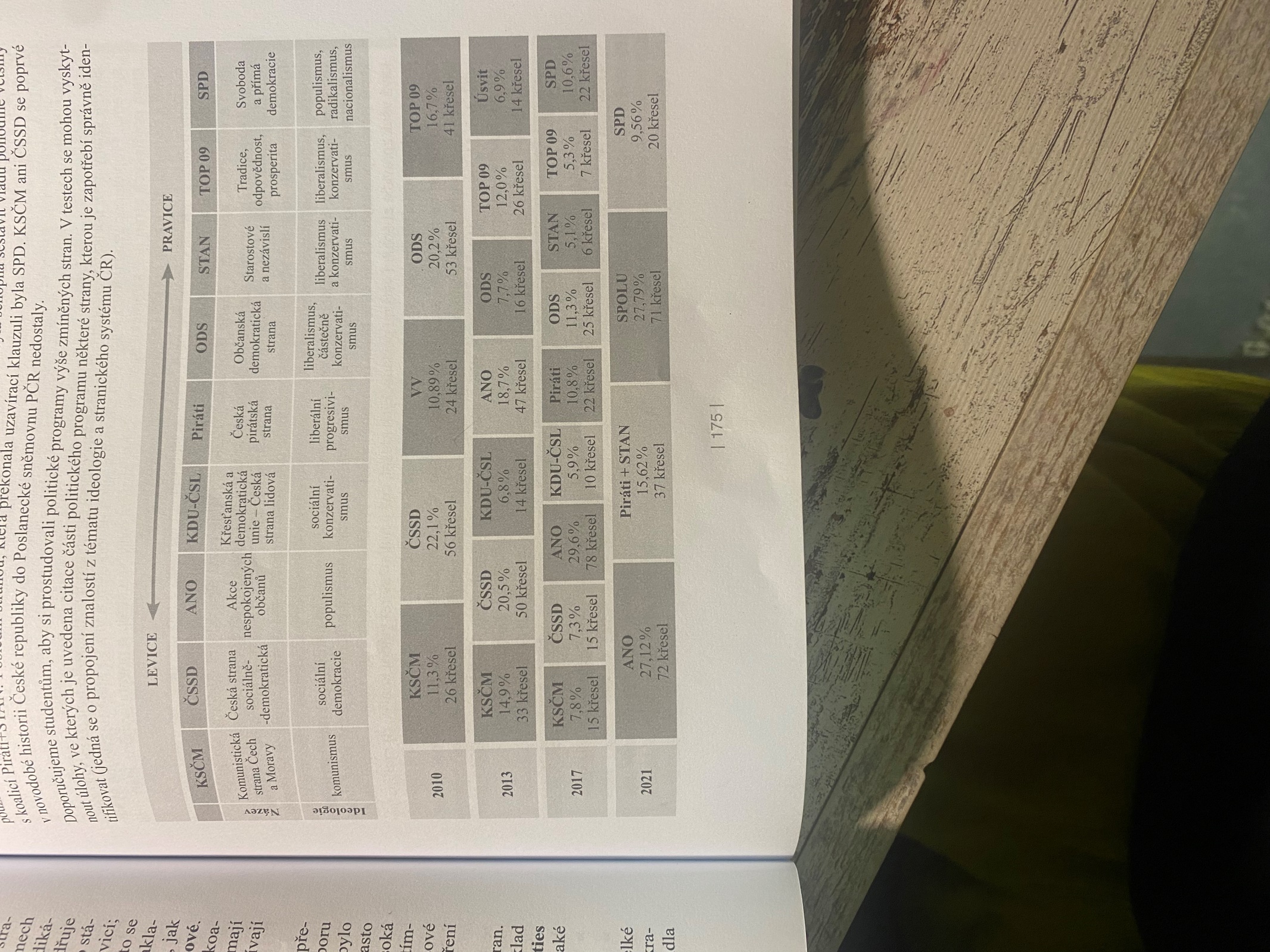 ANOPodpora výstavby seniorského bydlení a domovů s pečovatelskou službou, školek a dětských skupin, bezpečnost seniorů pomocí moderních technologií Ombudsman pro seniory – řeší stížnosti, žádosti o pomoc, dotazyZvýšení rodičovského příspěvku na 400 000 korun + vyšší daňové zvýhodnění rodin s dětmiPředvídatelný systém zvyšování minimální a zaručené mzdyKaždý, kdo přijímá dávky, musí pro společnost něco vykonávat (rekvalifikace, veřejně prospěšné práce, děti ve škole)Podpora přechodu na nové technologie a technické oboryIntenzivnější kontroly práce na černoČSSDPravidelné zvyšování platů v sociálních službách (10 % každý rok, dokud nebudou srovnatelné se zdravotnictvím)Zjednodušení a zpřehlednění mateřské a rodičovské (sloučení v jednu) – rodičovská do 3 let 70 % předchozího výdělku Porodné pro všechny rodiny, zvýšení na 15 000, na první 3 dětiNovomanželské bezúročné půjčky pro pracující 1 milionGarantovaný nárok na místo ve školce a jeslích od 2 let bezplatněManželství se vším všudy pro stejnopohlavní páryKSČMPravidelná valorizace důchodů, sociálních dávek a nemocenskéObnovení novomanželských bezúročných půjček na vybavení domácnostiPravidelný růst životního minimaStop liberalizaci a privatizaci sociálních služeb a stop zvyšování finanční spoluúčasti občanůMhd zdarma nebo s velkou slevouKontrola čerpání dávek, zabránění jejich zneužívání, stabilní zdravotnictví a sociální službyKOALICE PIRÁTI A STANZpřístupnění srozumitelných informací o dávkáchZákon o podpoře bydlení – cíl zvýšit dostupnost bydlení v obcích (senioři a rodiny s dětmi)Regionální dostupnost a stabilní financování sociálních služeb, dětských skupin a kratších úvazkůPodpora domácí a paliativní péče a spolupráce s neziskovým sektorem, reforma psychiatrické péčeKrajská příslušnost exekutorů, lepší regulace půjček, zastavení 200 000 nezákonných exekucí (nesmí být zabaveny finance na zajištění základních životních potřeb)Zrovnoprávnění stejnopohlavních párů a jejich dětí, poslanci mají možnost předkládat alternativní řešeníSPDReforma systému sociálních dávek s cílem ukončení jejich zneužívání, sjednocení výše a délky podpory v nezaměstnanosti pro všechny Manželské půjčky pro pracující rodiny, v rámci rodičovské dovolené příspěvek na splácení hypotékyVyšší daňová zvýhodnění na děti – dvojnásobek u prvního a druhého, čtyřnásobek u každého dalšíhoPravidelné zvyšování rodičovského příspěvkuVeřejná zařízení předškolní péče financována z veřejných zdrojů a dostupná na celém území státuPodpora výstavby startovacích a seniorských bytů a družstevního bydleníZachování kojeneckých ústavů, podpora pěstounství (včetně vzdělávání pěstounů)Nemocenská – právo na vyplácení ošetřovného i v případě péče o nemocné dítěOmezení agentur práce, kontrola jejich činnostiPožadavek zakotvit do Ústavy definici manželství a rodičovství jako vztahu ženy a muže (fucking Okamura)SPOLUOcenění a podpora rodiny ve všech funkcích v průběhu celého životaJednoduchý, digitální systém dávek, propojené úřady, valorizace dávekVíceleté financování služeb pro lepší stabilitu a efektivituFlexibilní trh práce – podpora zkrácených úvazků a práce z domovaOdečtení nákladů za sociální služby z daníSociální zemědělství jako nástroj pro péči a pomoc lidem s handicapemSTRANICKÝ SYSTÉMOvlivňuje škálu a povahu výběru, který mají voliči k dispozici + má vliv na soudržnost a stabilitu vládDělí se podle počtu stran nacházících se v systémuMaurice Duverger – systémy jedné, dvou a více stranJean Blondel – nesoutěživé a soutěživé systémySoutěživé Dokonalý bipartismus – dvě velké strany dostávají většinu hlasů (90 %), USA, BritánieSystém dvou a půl strany – dvě velké a jedna malá strana, která je potřeba k dosáhnutí většiny jednou z velkých stranMultipartismus s dominující stranou – jedna velká strana (40 %), která však nezískává všechna křesla = nutí ji ke koaliciMultipartismus bez dominující strany – více než dvě strany o podobné velikosti, Francie, ČR, SlovenskoGiovanni Sartori – relevance stran, relevantní strana = schopná podílet se na vládní koalici (KDU-ČSL)Antisystémové strany = také relevantní, nikdo s nimi nechce do koalice, v opozici k politickému režimu, bez násilíVyděračský potenciál – SPDŠTĚPENÍStein Rokkan, Seymour LipsetRozpor mezi centrem a periferií – rozpor mezi ekonomicky a politicky rozvinutými oblastmi a hospodářsky méně rozvinutými územími, etnika a kultura, národnosti, menšinyNapětí mezi státem a církví – sekularizace, význam víry jedince vůči politické straněNapětí mezi městem a venkovem – modernizaceTřídní štěpení společnosti – ideologie, buržoazie x proletariátFINANCOVÁNÍ POLITICKÝCH STRANSponzorské dary, členské příspěvky, vlastní hospodářská činnostPříspěvek na úhradu volebních nákladů ve volbách do sněmovny aspoň 1,5 % hlasů, za každý hlas 100 korunve volbách do parlamentu aspoň 1 %, každý hlas 30 korunPříspěvek na činnost – snaha státu podpořit chod voličem preferovaných stranVe volbách do sněmovny 3 % = 6 milionů, za každou desetinu % až do 5 % 200 000 (max tedy 10 000 000 korun), víc než 5 % = každý rok 900 000 za každý mandátTransparentní účty, v jednom roce od jedné osoby nelze přijmout víc než 3 milionyVolby do sněmovny – náklady na kampaň maximálně 90 milionů, krajské volby max 7 v jednom kraji, kandidát na senátora max 2 miliony (když postoupí do druhého kola, tak 2,5), parlament max 50 milionů, jednotliví kandidáti max 40 milionů (když i druhé kolo, tak 50)DEMOKRACIE A NEDEMOKRATICKÉ REŽIMYDEMOKRACIEVláda lidu, zdrojem moci je lid, odmítá princip vlády na základě dědictví/dobytí, vláda zvolených a vybraných osob, možnost zvolené jedince odvolat, menšina se podřizuje rozhodnutí většiny (ta ale respektuje práva menšin)Přímá demokracie – vůle lidu přímo přenesena do procesu politického rozhodováníNepřímá demokracie (zastupitelská) – volba zastupitelů lidu, ČRT. G. Masaryk, Václav Havel – demokracie ne jen jako politický systém, ale jako idea, je názorem na životTOTALITARISMUS Nedemokratické politické systémy, především nacistický, fašistický a komunistický režimPro rozvoj podmínkou vznik masové společnosti a rozvoj moderních technologií (izolovanost = snadná manipulace)Autokracie – režimy, které vykazují totalitární rysyAUTORITÁŘSKÉ REŽIMYNedemokratický režimSartori – v čele autorita, která plně neuznává svobodu, autoritu zneužíváJuan Linz – omezený pluralismus, nemají vypracovanou a vůdčí ideologii, nepraktikují politickou mobilizaci, moc nemá jasně definované hranice a pravidla (moc např. vykonávána v rámci zákonů, které se dají interpretovat různě)Nechávají prostor pro volný trh a relativně svobodné podnikáníZAPOJENÍ OBČANŮ DO ZPŮSOBU VLÁDYPolitická socializace (politizace) – jedince je vtahován do světa politiky, uvědomuje si politické jevy, učí se fakta a formuje vlastní postojePolitická participace – soukromé osoby snažíc se ovlivnit politikuKonvenční – aktivita ve stranách, volební účast Nekonvenční – není v souladu s obvyklými formami (násilné protesty)Politická kultura – postoje k politickému systému a ke své roli v tomto systému, soubor hodnot, které určují vztah jedince k politicePolitická autorita – očekávání pojící se s rolí držitele politické mociPOJMYReferendum – způsob rozhodování, prostřednictvím kterého se občané-voliči podílejí na politickém dění formou hlasování o konkrétně položené otázceNegativum – voliči často nemají dostatek informací, aby mohli v referendu rozhodovat + hrozí manipulace veřejného mínění díky sociálním sítímŠvýcarsko, v ČR referendum jen jednou (2003–o přistoupení k EU)Institut lidové iniciativy – zákonem stanovené právo občanů navrhovat nové zákony, referenda atd.Zpravidla pomocí petice, forma přímé demokraciePlebiscit – referendum o nezávislosti, autonomii, osamostatnění (Katalánsko 2017)Robert Dahl – polyarchieZastupitelská demokracie, jak ji známe z praxe (blíží se k představám demokratického ideálu)Ústřední demokratická procedura = volební aktPolyarchie vyžaduje – volené státní činitele, svobodné a opakující se volby, všeobecné volební právo, právo být volen, svobodu projevu, svobodu k sdružování, přístup k alternativním informacímFareed Zakaria – neliberální demokracieTeorie hybridní demokracie (na pomezí demokracie a autoritářství)Ve světě státy zdánlivě demokratické, jejichž volby však nejsou zcela svobodné a rovné + často absence svobody¨RuskoPOLITICKÁ FILOSOFIEAnalýza témat jako svoboda, spravedlnost, rovnost, pospolitost, moc, autorita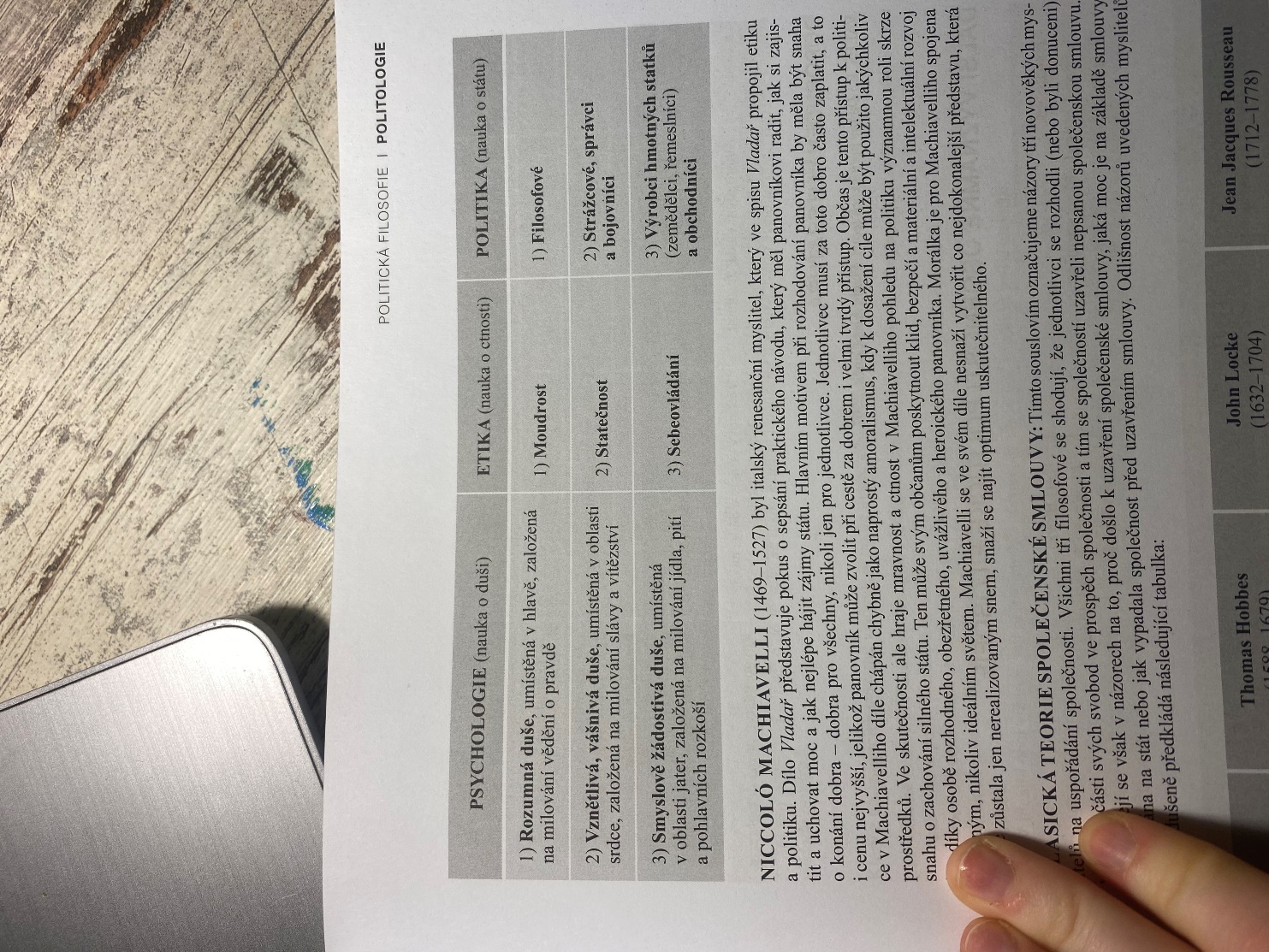 PLATONDílo – Politikos, Zákony, ÚstavaUčení o ideálním státu – jednota a hierarchická struktura tří nerovných stavůVláda v obci – musí být moudří = filosofovéDobrá vláda usiluje o dobro a spravedlnost (v obci každý vykonává dílo, ke kterému je svým přírodním založením nejvíce způsobilý – Platon odmítá prostupnost mezi vrstvami)Kritika – Popper říká, že pouze ukázal vizi totalitního státuNICCOLO MACHIAVELLIDílo – Vladař – praktický návod pro panovníka o zachování si své moci a nejlepšímu hájení státuHlavní motiv panovníka = snaha konat dobro pro všechny, jedinec musí za toto dobro platit, a to jakkoliv panovník uzná za vhodnéMorálka spojena s reálným, nikoliv ideálním světem, Machiavelli se snaží v díle najít optimum uskutečnitelnéhoÚčel světí prostředkyKLASICKÁ TEORIE SPOLEČENSKÉ SMLOUVYNázor třech filosofů na uspořádání společnostiShodují se, že jednotlivci se rozhodli (i donucením) vzdát se části svých svobod ve prospěch státu a tím se společností uzavřeli nepsanou společenskou smlouvuNeshodují se na důvodech k uzavření smlouvy, jaká moc v situaci existuje a jak vypadala společnost před uzavřením smlouvy:DALŠÍ VÝZNAMNÉ OSOBNOSTIAristoteles – PolitikaPodle něj se opakuje šest státních zřízení pořád dokolaDemokracii vnímal jinak než my dnes, používal ji jako označení pro případ, kdy se lid působením demagogů (vůdce lidu, který klamně, ale působivě vystupuje s cílem získat moc) může stát despotou (vládce s neomezenou mocí, který utlačuje lid)Charles Louis de Montesquieu – O duchu zákonůTeorie dělby mociMoc by měla být rozdělena na zákonodárnou, výkonnou a soudní = princip brzd a protiváh, dodnes platí a je jedním z pilířů demokratického zřízeníJohn Rawls – Teorie spravedlnostiRousseau – O původu nerovnosti mezi lidmiPřirozený stav lidstva – během vývoje prochází lidstvo etapami: divošstvím (podle něj nejlepší, divoch je bytostí mravně čistou a jednající podle soucitu), barbarstvím a civilizací (nejhorší, civilizovaný člověk je egoisticky, zkažený a touží po bohatství)Hlavním motivem pro přechod mezi etapami je touha po blahobytuZákony, které by měly určovat lidskou povahu s ohledem na mravnost:Konej své dobro tak, abys co nejméně škodil jinému + čiň druhému to, co chceš, aby činil i on toběJohn Stuart Mill – O svoboděKarl MarxAlexis de Tocqueville – Demokracie v AmericeJohn Locke – Dopis o toleranciKarl Raimund Popper – Otevřená společnost a její nepřáteléHannah Arendtová – Původ totalitarismu Francis Fukuyama – Konec dějin a poslední člověkSamuel Huntington – Střet civilizací: boj kultur o proměnu světového řáduFareed Zakaria – Budoucnost svobodyPOJMYTeokracie – forma vlády vykonávaná ve jménu boha, odvolává se na boží moc, Saúdská ArábieOligarchie – vláda úzké skupiny osob, převážně nejbohatší vrstvaSofokracie – vláda nejmoudřejších, vláda mudrců a filosofůMeritokracie – vláda nadaných, schopných, zasloužilých jedincůPOLITICKÉ DOKTRÍNY A IDEOLOGIEIdeologie – více či méně provázaný soubor idejí, které se stávají základem organizovaného politického postupu, ať už má tento postup stávající systém zachovat, svrhnout či pozměnitVize dobré společnosti, jak se dostat z jednoho bodu do druhéhoFunkce – objasnění politických jevů a praxe, umožňují identifikaci s komplexním systémem hodnot + s určitou sociální skupinou, poskytují základní východiska pro formulaci politického programu a jeho cílůIdeologický trojúhelník – liberalismus, konzervatismus, socialismusLIBERALISMUSNejdůležitější je svoboda jedinceSpravedlnost, tolerance, rozumové poznání světaSpolečnost = soubor jedinců, z nichž všichni usilují o uspokojení svých vlastních potřebPrincip rovnosti – jedinci musí mít stejné příležitosti rozvíjet své nerovné dovednosti a schopnostiJohn Locke, John MillKlasičtí liberálové – co největší míra svobody a individualismus, stát by měl zasahovat minimálně Moderní liberalismus – rozvoj státu intervenujícího (vládní zásah do hospodářství atd.), John KeynesNeoliberalismus – návrat ke klasice, koncept minimálního státu, Milton FriedmanKONZERVATISMUSEdmund Burke – Úvahy o revoluci ve FranciiTradiční hodnoty a vyzkoušené postupy, dědictví z minulých generací, snaha konzervovat, podezíravost vůči změnáNerovnost je přirozená, lidé jsou nedokonalí a nezdokonalitelní Zdroj špatného chování je jednotlivec, a ne společnost jako takováThomas Hobbes – je správné ve jménu sociálního řádu obětovat svou svoboduZměny mají být pomalé a mají měnit pouze zřetelné nedostatky stávajícího systému bez ohrožení zničení těch komponent, které fungujíTradice, autorita, morálka, majetek a přirozená nerovnostSOCIALISMUSKolektivistická ideologie, lidé chápáni jako společenští, sociální bytosti, pro které je přirozeným stavem spolupráce (bez soutěživosti)Odpor ke kapitalismu, snaha zajistit jeho humánnější a sociálně hodnotnější alternativuRovnost výsledků, nikoli příležitostí……ústřední hodnotou je rovnostNerovnost = nerovná třídní struktura společnosti – požadavek rovnosti = svůj potenciál mohou rozvíjet všichni, nejen ti privilegovaníKomunisté – revoluce, nahrazení kapitalismu beztřídní společností založené na společném vlastnictvíSociální demokraté – reforma kapitalismu a jeho humanizace zmenšováním sociálních nerovností a snahou odstranit chudobuUtopický socialismus – předchůdci marxismu, snaha dosáhnout ideální společnostiHenri de Saint-Simon, Charles Fourier, Robert OwenRozumné uspořádání společnosti (odstraňující soukromé vlastnictví), princip rovnosti – každý by pracoval podle svých možností a dostával podle svých potřebBezpeněžní, poukázkový systém, každý člen má stejná práva a povinnosti (experiment Owena, nepovedl se, přišel o peníze)FAŠISMUSAž na počátku 20. století, poprvé v Itálii – Benito MussoliniVymezení vůči liberalismu, marxismu, demokracii, identifikace ideologie tím, co odmítalaSilný stát a národ vedený vůdcem, důležitá jednota, jedinec je mimo společnost ničím, sebeobětování se pro celek, sláva národaNacismus – Německo, Adolf HitlerMísto státu rasa, „vyšší rasa“ předurčená vládnout světu, antisemitismusZáklad pro největší genocidu v dějinách – holocaust (šoa)FEMINISMUSBoj žen za získání volebního práva v 19. stoletíPosílení postavení žen ve společnostiENVIRONMENTALISMUSNegativní důsledky hospodářského a průmyslového rozmachuV centru příroda, člověk je pouze její produktPragmatický environmentalismus – zničíme-li naše životní prostředí, zničíme i sami sebeRadikální environmentalismus – nadřazení přírody nad vlastními zájmy, a to i za cenu výrazného omezení svého komfortuNÁBOŽENSKÝ FUNDAMENTALISMUSDůsledkem selhání konceptu sekularizované společnosti/pouhého vybočení na cestě k sekularizované společnostiDoslovné lpění na základních (fundamentálních) článcích jednotlivých náboženských věrouk, které mají být aplikovány na všechny oblasti lidského života, veškerý život by se tak měl řídit posvátnými textyANARCHISMUSBezvládí, odpor vůči státu, dobrovolné dohody mezi jedinci bez příkazů a nátlakuMaximální rovnost a svoboda jednotlivceAntietatismus – odpor k autoritě (především státní)NEOMARXISMUSAnalýza člověka jako svobodné osoby, kritika technokracie a konzumní společnostiRevoluční již není dělnická třída, ale studenti a intelektuální elita společnostiHerbert Marcuse, Theodor AdornoSTRANYExtremistické – na obou okrajích politického spektra, porušování či neuznávání základních etických, právních a jiných důležitých standardůEnvironmentalistické – vztah k životnímu prostředí, příroda a společnostSociálně-demokratické strany – keynesiánská ekonomická koncepce, podpora státu při zasahování do ekonomiky, snaha zlepšit sociální postavení nižších společenských třídLiberální strany – individuální svoboda jedince, minimální zásahy státu do politikyMEZINÁRODNÍ ORGANIZACEJejich tvůrci pociťují nutnost regulovat nějakou část vzájemných vztahů, pro kterou nemají adekvátní mechanismusSdružení států (minimálně 3), které na základě mezinárodní smlouvy trvale vykonávají pro členské státy nějaké úkoly, a to vlastním jménem a prostřednictvím vlastních orgánůMají právní subjektivitu, aktivní v regionálním i globálním měřítkuDělení podle typu členstvíMezinárodní vládní organizace – státy/vlády státůMezinárodní nevládní organizace – nestátní aktéři (Greenpeace, Amnesty International)Dělení podle rozsahu členství Univerzální (OSN), regionální (Rada Evropy), subregionální (CEFTA)Dělení podle cílů a působnostiMezinárodní organizace všeobecné (OSN)Mezinárodní organizace speciální – cílem je sdružovat aktéry za účelem regulace vztahů v konkrétních oblastech (bezpečnostně zaměřené NATO/ekonomicky orientovaný OPEC)ČR členem OSN, NATO, EU, Rady Evropy, OECD (Organizace pro hospodářskou spolupráci a obchod)UNITED NATIONS ORGANIZATION (UN/OSN)26. června 1945 v San Francisku na základě podpisu smlouvy OSN (podepsalo 50 států, i Československo)Dnes 193 členských států, v čele generální tajemník (jmenovaný na 5 let, od 2017 Antonio Guterres)Udržování celosvětového míru a bezpečnosti a rozvíjení spravedlivých a přátelských vztahů mezi státy a národy na základě úcty k zásadě rovnoprávnosti a sebeurčení národůSídlí v New YorkuKlíčové orgány – Rada bezpečnosti, Valné shromáždění, Mezinárodní soudní dvůr se sídlem v Haagu, Sekretariát OSN, Poručenská rada, Hospodářská a sociální radaKlíčové nástroje, kterými disponuje Rada bezpečnosti – cíl je přimět určitý stát ke spolupráci bez násilíRezoluce – při hrubém porušení zásad OSN, aby byla závazná, nesmí být vetována ani jedním členem RadyEmbargo – proti státům, které porušují či ohrožují mír, zákaz vývozu zbraní a vojenského materiáluSankce – plošné ekonomické, hospodářské a obchodní sankceBojkot – omezení nebo úplné zastavení styků s určitým státem, celková politická izolaceV krajních případech přistupuje OSN k použití vojenského zásahu přímo vojsky OSN nebo někým z pověřených států při ohrožení míruMezinárodní organizace zapojené do OSN: Mezinárodní měnový fond, Světová banka, UNESCO, UNICEF, WHO, IAEANORTH ATLANTIC TREATY ORGANIZATION (NATO)Vojensko-bezpečnostní mezinárodní organizace 4. dubna 1949 kvůli napětí vyvolaném počátkem studené válkySídlo v Bruselu, 31 členských států, v čele Generální tajemník NATOČR členem od roku 1999Členské státy se zavazují garantovat územní celistvost a státní suverenitu ostatních států, ochotně se podílet na společné obraně a v případě potřeby k pomoci jinému z členských států, pokud bude napaden třetí stranouG81997 když se přidalo Rusko, 2014 anexe Krymu – odebrání členství = G7Nejbohatší státySpojené státy, Kanada, Německo, Velká Británie, Francie, Itálie, Japonsko, RuskoRADA BEZPEČNOSTI OSN15 členů, 5 stálých – USA, Rusko, Čína, Velká Británie, Francie)10 nestálých členů voleno na 2 roky valným shromážděnímPro schválení rozhodnutí je potřeba aspoň 9 hlasů z 15, včetně souhlasu všech stálých členů= pravidlo jednomyslnosti velmocí/právo vetaDALŠÍ ORGANIZACERada Evropy – 1949, Štrasburk, 46 zemí, ochrana lidských práv a právního státuEvropský soud pro lidská práva – 1959, dohlíží na ustanovení Evropské úmluvy o ochraně lidských práv a základních svobodRusku členství pozastaveno kvůli konfliktu na Ukrajině (2022)Mezinárodní olympijský výbor – 1894, Lausanne, přispívá k míru mezi národy podporou sportuSNS – 1991, Minsk, politicko-hospodářské společenství sdružující některé republiky bývalého Sovětského svazuBělorusko, Arménie, Kazachstán, Kyrgyzstán, RuskoNázev volené institucePočet volených zastupitelůDélka volebního obdobíVolební systémPoslanecká sněmovna2004PoměrnýSenát 816Dvoukolový většinovýEvropský parlament 215PoměrnýKrajské zastupitelstvoPodle velikosti kraje4PoměrnýObecní zastupitelstvoPodle velikosti obce od 5 až 55 zastupitelů4PoměrnýLEVICEPRAVICEprioritySociální politika, sociální jistotyVýroba, podnik, aktivitystátSociálně odpovědnýMinimalizace kompetencí státurovnostvýsledkůPříležitostíčlověkkolektivJednotlivecSpolečenský vývojRevoluce, reformaPostupně - evoluceStát a ekonomieStátní ochranářstvíLiberalizaceEkonomické prioritySnížení nezaměstnanostiSnížení inflace a státního dluhudaněVysoké, progresivníNízké, rovnéTHOMAS HOBBESJOHN LOCKEJEAN JACQUES ROUSSEAUDÍLOLeviathanDvě pojednání o vláděO společenské smlouvěSTÁTJako ochrana před strachem z bezvládíJako výhodná forma koexistencejako nástroj bohatých pro ochranu jejich soukromého vlastnictvíZÁKONYObraz vůle autorityKodifikace přirozených práv, pozitivní zákon lze porušit, přirozená práva nikdyProstředek manipulace s chudými, ve státě bludný kruh nerovnosti – bohatí bohatnou a chudí chudnou = potřeba revoluceIDEÁLNÍ FORMA VLÁDYAutoritativní vláda, absolutní monarchieVětšinový princip a dělba moci, konstituční monarchieRovnostářství, přímá demokraciePŘIROZENÝ STAVVálka všech proti všem, vzájemný vztah nedůvěry, vlastnictví vzniká až smlouvou, člověk z přirozeného stavu uniká racionální úvahou s cílem sebezáchovyDokonalá svoboda, rovnost, každý svým soudcem, existuje všeobecné vlastnictví – člověk ho předělává v soukromé prací, chybí kodifikace práva, nestrannost soudů a mocPřírodní harmonie vycházející z dobré přirozenosti člověka, všichni mají vše, neexistuje přirozené vlastnictví, nerovnost vznikla ze založení zemědělství a průmyslu (vzniklo totiž vlastnictví = nerovnost)DŮVOD UZAVŘENÍ SMLOUVYUrovnání vnitřních poměrů ve společnosti, ochrana před vnějším nepřítelemOchrana svobody, života a majetkuSjednocení sil pro zachování svobody a majetkuSPOLEČENSKÁ SMLOUVAVýsledek racionálního konstruktu, nejlepším řešením je zrození Leviathana – absolutního vládce a garanta prosazování přirozeného zákonaVýsledek historického procesu, vzájemná dohoda všech s možností kontroly vlády, odevzdání přirozené moci chránit vlastnictvíPodřízení své individuální moci pod nejvyšší řízení obecné vůle, každý je nedělitelná část celkuVláda jednohoVláda několikaVláda všechDobrá formaMonarchieAristokracie (vláda ctnostných)Politeia (ústavně vykonávaná vláda lidu)Špatná (zvrhlá) formaTyranieOligarchie (vláda bohatých)Demokracie